OULTON C.E. FIRST SCHOOL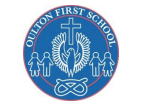 Teaching Assistant (TA) with Lunchtime SupervisionSalary:		Grade 3 Contract type: 	20 hours per week, Term-Time only – including lunchtime 		(Fixed Term until July 2025)Closing date:	 Monday 22nd April at middayInterviews: 	Wednesday 1st May (pm)Start date:	 ASAPWe are looking to appoint a dedicated, caring and creative Teaching Assistant to join our school team. We are looking for an experienced Teaching Assistant who is passionate about pupils’ learning, enjoys being with children, has a positive attitude and is able to work as part of a friendly and enthusiastic team. The position will support our mixed Year 3 and 4 class. The ideal candidate will have experience of working with young children with a range of abilities. You will need to have experience of teaching phonics and an understanding of reading progression.The care and wellbeing of our pupils is a high priority and our children are enthusiastic and hardworking.The School is committed to safeguarding and promoting the welfare of children and expects all staff to share this commitment. The post is subject to a successful DBS clearance and pre-employment checks will be undertaken before an appointment is confirmed.You will need:Recent and relevant experience of working with children across the primary age range, 3 – 11 years. Experience of working with children with special educational needs would be an advantage. Flexibility and adaptability in the role, you may be working with a whole class, a small group or individual children A desire and enthusiasm to make a difference for our children with a caring and approachable natureHigh expectations for all pupils To be highly motivated, have strong team work skills and be able to communicate effectively with staff, pupils and parentsEducated to GCSE level standard or equivalent with passes including English and Maths at Grade C (Grade 4) or above. We can offer:A happy, vibrant and welcoming schoolMotivated children who are excited about their learningA supportive and committed leadership team A commitment to professional development for all staffThis is a fixed term appointment until July 2025 in the first instance.If this sounds like you, please get in touch. To find out more or to arrange to visit the school please contact Mrs Elliott on: 01785 336515 or email: office@oulton.staffs.sch.uk